       CURRICULUM VITA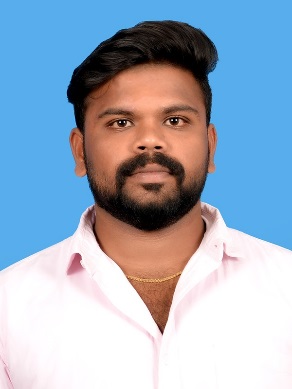 SATHISH Email Id: sathish-394580@gulfjobseeker.com CAREER OBJECTIVE:         To pursue a challenging career in an esteemed organization where I can showcase my extensive knowledge of engineering principles, theories, specifications and standards.EDUCATIONAL QUALIFICATION:WORK EXPERIENCE:JOB FUNCTIONS & KEY RESPONSBILITIES:Organized and maintained CAD files for all residential and commercial projectsVerified dimensions and floor plans through physical inspections when necessaryManaged all CAD designer teams within the custom residential department.Designed and drafted piping isometrics line drawings P&ID’s motor schematics PFD’s and cable/conduit schedules.Collaborated with engineering and field inspection teams to design and draft retrofit solutions for electrical and mechanical applications.Owned crude oil production equipment projects from concept to budget to design and drafting to productionTECHNICAL SKILLS:Software                  :  Auto Cad, Photo Shop.Operating System   :   Windows XP, Windows 8 & 10.AREA OF INTEREST:Automobile Engineering.Thermal Engineering.CAD DesignerINPLANT TRAINING:12 Days in “VIJAIYA Automobiles”, Tenkasi during November 2012.PROJECT PRESENTATION:Fork Lifter using Hydraulic Pump.ACHEIVEMENTS:Won College Level Best National Service Scheme Volunteer Award during 2012 to 2013.PERSONAL DETAILS:Date of Birth   			: 29.07.1993Language known		: English(r/w/s), Tamil(r/w/s).Skills				: Leadership quality, AdaptabilityHobbies			: Playing Cricket, Hearing Music I hereby declare that all the information given above is true to the best of my knowledge.															Place:                                                                                                                           Yours TrulyDate:                        							     SATISHCourseName of the InstitutionBoardYear of PassingPercentage (%)Diploma in Mechanical EngineeringArulmigu Senthilandavar Polytechnic CollegeDirectorate of Technical Education201489S.S.L.C H.N.U.C Higher Secondary SchoolState Board200973PositionDurationDurationPositionFromTo   Apprentice Trainee01.07.201401.07.2015Designing Engineer01.08.201509.11.2016Maintenance & Technician Leader12.03.201704.05.2019